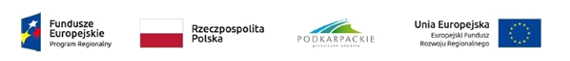 Załącznik nr 2 do Regulaminu rekrutacji i uczestnictwa w projekcie pn. „Klub Seniora w Horyńcu-Zdroju odpowiedzią na potrzeby mieszkańców!”                                                                                     Miejscowość, data …………............Zaświadczenie lekarskiewydane na potrzeby rekrutacji do Klubu Seniora w ramach projektu 
pn. „Klub Seniora w Horyńcu-Zdroju odpowiedzią na potrzeby mieszkańców!”Imię i nazwisko:…………………………………………………………………………………Adres zamieszkania:…………………………………………………………………………………………………Numer PESEL, a w przypadku braku numeru PESEL nr dokumentu stwierdzającego tożsamość:…………………………………………………………………………………Zaświadczam, że wyżej wymieniona osoba ze względu na stan zdrowia lub niepełnosprawność wymaga opieki lub wsparcia w związku z niemożnością samodzielnego wykonywania co najmniej jednej z podstawowych czynności dnia codziennego.…………………………………………………………………………                                      data, pieczęć, podpis lekarza ubezpieczenia zdrowotnego